Forslag til brug af fundament og containerne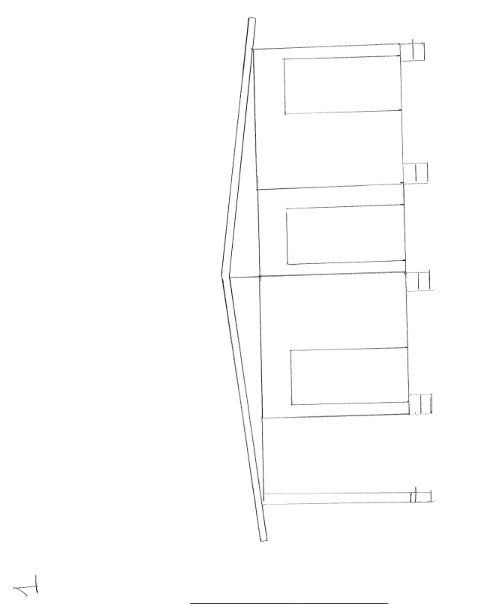 Figur 1 Container gavl med 3 døre. 1 dør pr. Container og 1 dør midt i rum, der opstår når man trækker container fra hinanden.Der er vist stående på lecablokke og stolper. Stolper er genbrug fra gl. indgangsportal.Overdækken til venstre er til brændeskur. Dør i midten er til opbevaring af grej for spejdercenteret såsom plæneklipper, buskrydder og andre redskaber.2 venstre hængt og 1 højre hængt dør.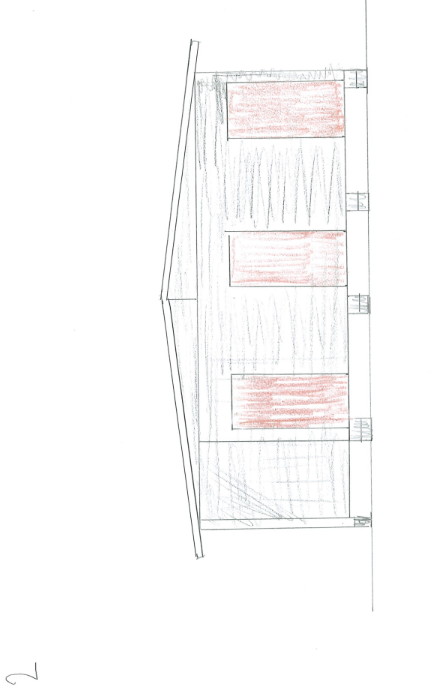 Figur 2 samme ide fra figur 1 med lukket facade.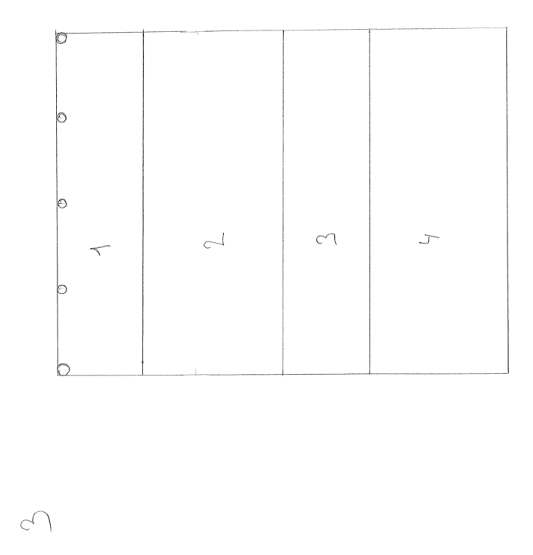 Figur 3 grundplan Rum 1 brænde, Rum 2 container I, Rum 3 Spejdercenterets og Rum 4 container IIBrugen af Fundamentet bag hytten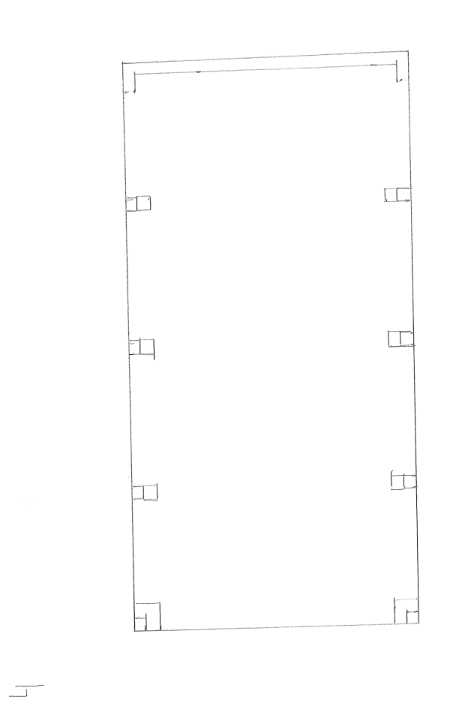 Figur 4 grundplan for aktivitetshus.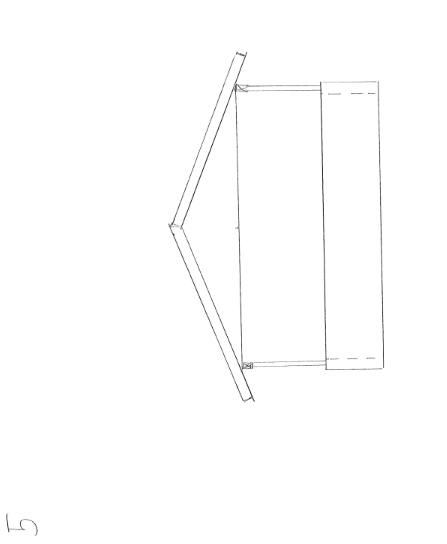 Figur 5 Aktivitetshus gavl mod skrænt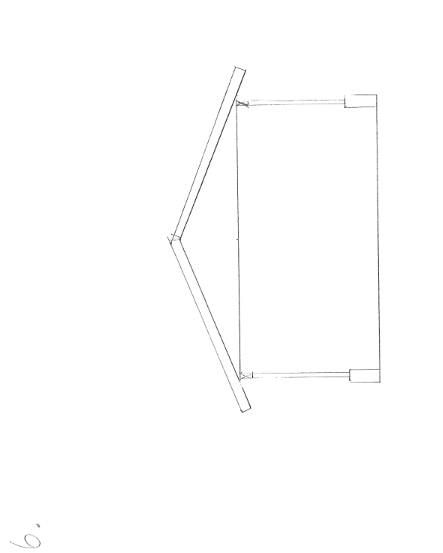 Figur 6 Aktivitetshus gavl mod bækken 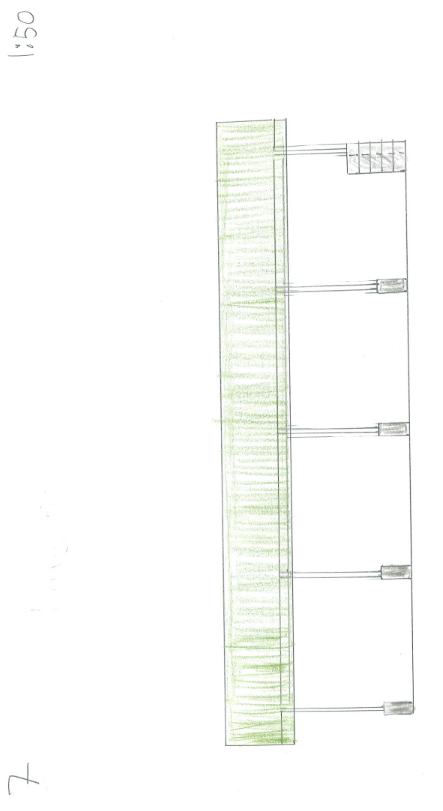 Figur 7 Aktivitetshusets langside Aktivitetshusets langside mod spejderhus halvmur går 0,5 m med rundt for stabilitet.